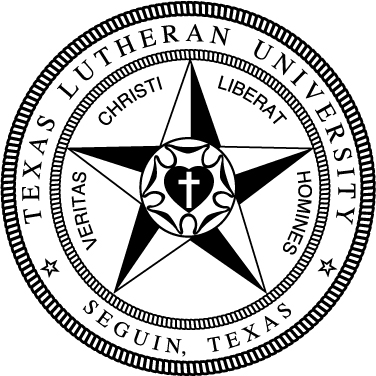 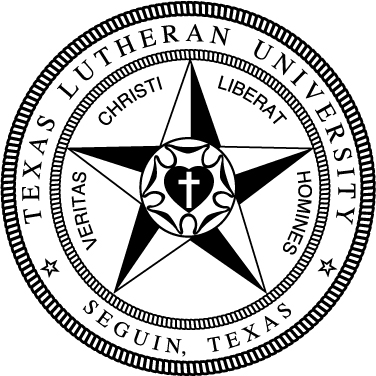 121General EducationGeneral EducationGeneral EducationGeneral EducationGeneral EducationGeneral EducationTake the following Foundation requirements (18 hrs):Take the following Foundation requirements (18 hrs):Take the following Foundation requirements (18 hrs):Take the following Foundation requirements (18 hrs):Take the following Foundation requirements (18 hrs):Take the following Foundation requirements (18 hrs):Basic Quantitative LiteracyBasic Quantitative LiteracyBasic Quantitative LiteracyBasic Quantitative LiteracyBasic Quantitative LiteracyBasic Quantitative LiteracyMATH 130 or higherMATH 130 or higherMATH 130 or higherMATH 130 or higherMATH 130 or higherCritical Critical Critical Critical Critical Critical FREX 134 Exploring the Arts & SciencesFREX 134 Exploring the Arts & SciencesFREX 134 Exploring the Arts & SciencesFREX 134 Exploring the Arts & SciencesFREX 134 Exploring the Arts & SciencesEngaging Faith TraditionsEngaging Faith TraditionsEngaging Faith TraditionsEngaging Faith TraditionsEngaging Faith TraditionsEngaging Faith TraditionsTHEO 133 Intro to TheologyTHEO 133 Intro to TheologyTHEO 133 Intro to TheologyTHEO 133 Intro to TheologyTHEO 133 Intro to TheologyModern LanguageModern LanguageModern LanguageModern LanguageModern LanguageModern LanguageSPAN XXX First Spanish Language CourseSPAN XXX First Spanish Language CourseSPAN XXX First Spanish Language CourseSPAN XXX First Spanish Language CourseSPAN XXX First Spanish Language CourseWritten CommunicationWritten CommunicationWritten CommunicationWritten CommunicationWritten CommunicationWritten CommunicationCOMP 131 Composition ICOMP 131 Composition ICOMP 131 Composition ICOMP 131 Composition ICOMP 131 Composition ICOMP 132 Composition IICOMP 132 Composition IICOMP 132 Composition IICOMP 132 Composition IICOMP 132 Composition IITake the following Distribution requirements (0 hrs):Take the following Distribution requirements (0 hrs):Take the following Distribution requirements (0 hrs):Take the following Distribution requirements (0 hrs):Take the following Distribution requirements (0 hrs):Take the following Distribution requirements (0 hrs):Arts 6hrsArts 6hrsArts 6hrsArts 6hrsArts 6hrsArts 6hrs√Arts Elective Arts Elective Arts Elective Arts Elective Arts Elective √Arts Elective Arts Elective Arts Elective Arts Elective Arts Elective Humanities 12 hrs (no more than 2 courses/discipline)Humanities 12 hrs (no more than 2 courses/discipline)Humanities 12 hrs (no more than 2 courses/discipline)Humanities 12 hrs (no more than 2 courses/discipline)Humanities 12 hrs (no more than 2 courses/discipline)Humanities 12 hrs (no more than 2 courses/discipline)√HIST 131 Early North Am – must be taken at TLUHIST 131 Early North Am – must be taken at TLUHIST 131 Early North Am – must be taken at TLUHIST 131 Early North Am – must be taken at TLUHIST 131 Early North Am – must be taken at TLU√HIST 132 Modern North American HIST 132 Modern North American HIST 132 Modern North American HIST 132 Modern North American HIST 132 Modern North American √COMM 374 Professional Speaking COMM 374 Professional Speaking COMM 374 Professional Speaking COMM 374 Professional Speaking COMM 374 Professional Speaking √ENGL 371 Advanced Composition ENGL 371 Advanced Composition ENGL 371 Advanced Composition ENGL 371 Advanced Composition ENGL 371 Advanced Composition Natural Sciences & Math 6 hrs (1 crs w/lab)Natural Sciences & Math 6 hrs (1 crs w/lab)Natural Sciences & Math 6 hrs (1 crs w/lab)Natural Sciences & Math 6 hrs (1 crs w/lab)Natural Sciences & Math 6 hrs (1 crs w/lab)Natural Sciences & Math 6 hrs (1 crs w/lab)√Natural ScienceNatural ScienceNatural ScienceNatural ScienceNatural Science√Natural science w/lab Natural science w/lab Natural science w/lab Natural science w/lab Natural science w/lab Social Sciences 6 hrsSocial Sciences 6 hrsSocial Sciences 6 hrsSocial Sciences 6 hrsSocial Sciences 6 hrsSocial Sciences 6 hrs√POLS 231 American Politics POLS 231 American Politics POLS 231 American Politics POLS 231 American Politics POLS 231 American Politics √ECON 237 Principles of Economics ECON 237 Principles of Economics ECON 237 Principles of Economics ECON 237 Principles of Economics ECON 237 Principles of Economics Complete the following Competencies:Complete the following Competencies:Complete the following Competencies:Complete the following Competencies:Complete the following Competencies:Complete the following Competencies:3 Critical Thinking Courses (T)3 Critical Thinking Courses (T)3 Critical Thinking Courses (T)3 Engaged Citizenship Courses (Z)3 Engaged Citizenship Courses (Z)3 Engaged Citizenship Courses (Z)2 Communication Courses (C)2 Communication Courses (C)2 Communication Courses (C)1 Ethics Course (E)1 Ethics Course (E)1 Ethics Course (E)Distribution & Core Coursework (40 hrs)Distribution & Core Coursework (40 hrs)Arts Elective Arts Elective GEOG 131 Introduction to Global Geography HIST 132 Modern North American Natural Science Natural Science w/lab SPAN XXX Second Spanish Language CoursePOLS 231 American Politics I PSYC 236 Developmental PsychologyCOMM 374 Professional Speaking ECON 237 Principles of Economics SOCI 130 Introduction to Sociology ENGL 371 Advanced Composition Education & Reading Coursework (33 hrs)Education & Reading Coursework (33 hrs)EDUC 272 Classroom Applications of TechnologyEDUC 332 Learning Processes & EvaluationEDUC 334A US Schools EDUC 373 Survey of Special PopulationsEDUC 374 Foundations of ESL EducationEDUC 384 Social Studies for the ChildEDUC 432 Instructional Strategies 7-12EDUC 438 (w/ST) Classroom Management 7-12EDUC 461 Student TeachingREAD 436 (w/ST) Teaching Lit in the Content AreasSpecialization Courses (30 hrs)Specialization Courses (30 hrs)HIST 131 Early North Am – must be taken at TLUHIST 234 History of the Modern WorldHIST 270 Texas and the BorderlandsGEOG 231 World Religions, Realms, & Concerns GEOG 234 Geography & Global Cultures POLS 232 American Politics IIPOLS 237 Comparative Politics POLS 334 American Political ThoughtPOLS 431 Constitutional LawSOCI 274 Social Psychology orSOCI 373 American MinoritiesReflective Modules (3)Reflective Modules (3)